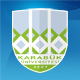 KARABÜK ÜNİVERSİTESİGÖREV TANIMIDoküman NoGT - 02KARABÜK ÜNİVERSİTESİGÖREV TANIMIYayın Tarihi08.02.2018KARABÜK ÜNİVERSİTESİGÖREV TANIMIRev. No/Tarih02/08.02.2018KARABÜK ÜNİVERSİTESİGÖREV TANIMISayfa No02ÜNVANI (Adı-Soyadı): Memur Azime ÖZERSORUMLULUK ALANI: Kütüphane ve Dokümantasyon Daire BaşkanlığıORGANİZASYONDAKİ YERİ:Rektör, Rektör Yardımcıları, Genel Sekreter ve Genel Sekreter Yardımcılarına, Daire Başkanına ve Şube Müdürüne karşı sorumludur.VEKİLİ: Memur Mahmut İŞLİYEN      GÖREV VE YETKİLERİ:       Görevleri:Okuyucu Hizmetlerini (Üyelik, ödünç verme, süre uzatımı, ayırtma işlemlerini) yürütmek.Kendi sorumluluk alanına verilen rafların tertip ve düzenini sağlamak.Gecikmiş kitaplar ve cezalarla ilgili iş ve işlemleri yürütmek.Kütüphanemizde bulunan aynı türden ve addan kitapların listesinin çıkartılarak fazla olanların dış birimlere tesliminin yapılmasını yürütmek.Taşınır Kayıt Yetkilisi (asil) görevini yürütmek.Koruma ve Güvenlik Planı’nda Koruma ve İlkyardım Ekibi’nde ekip personeli görevini yürütmek. Personel Otomasyon Programı’nın takibini yapmak.Kütüphane Düşüm Komisyonu’nda üye (asil) görevini yerine getirmek.Kütüphane Hurdaya Ayırma Komisyonu’nda üye (yedek) görevini yerine getirmek.Kütüphane Sayım Komisyonu’nda üye (asil) görevini yerine getirmek.Yeni Harcama Yönetim Bilişim Sisteminde Veri Giriş Görevlisi (yedek) görevini yerine getirmek.Muhasebe Yetkilisi Mutemedi (yedek) görevini yerine getirmek.Birim Risk Koordinatör Ekibi’nde görev almak.Başkanın verdiği bütün iş ve işlemlerden sorumludur.            Yetkileri:        1) Teknik hizmetler, idari hizmetler, okuyucu, bilgi ve mali hizmetleri ile ilgili çalışmaların yürütülmesinde yetkilidir.